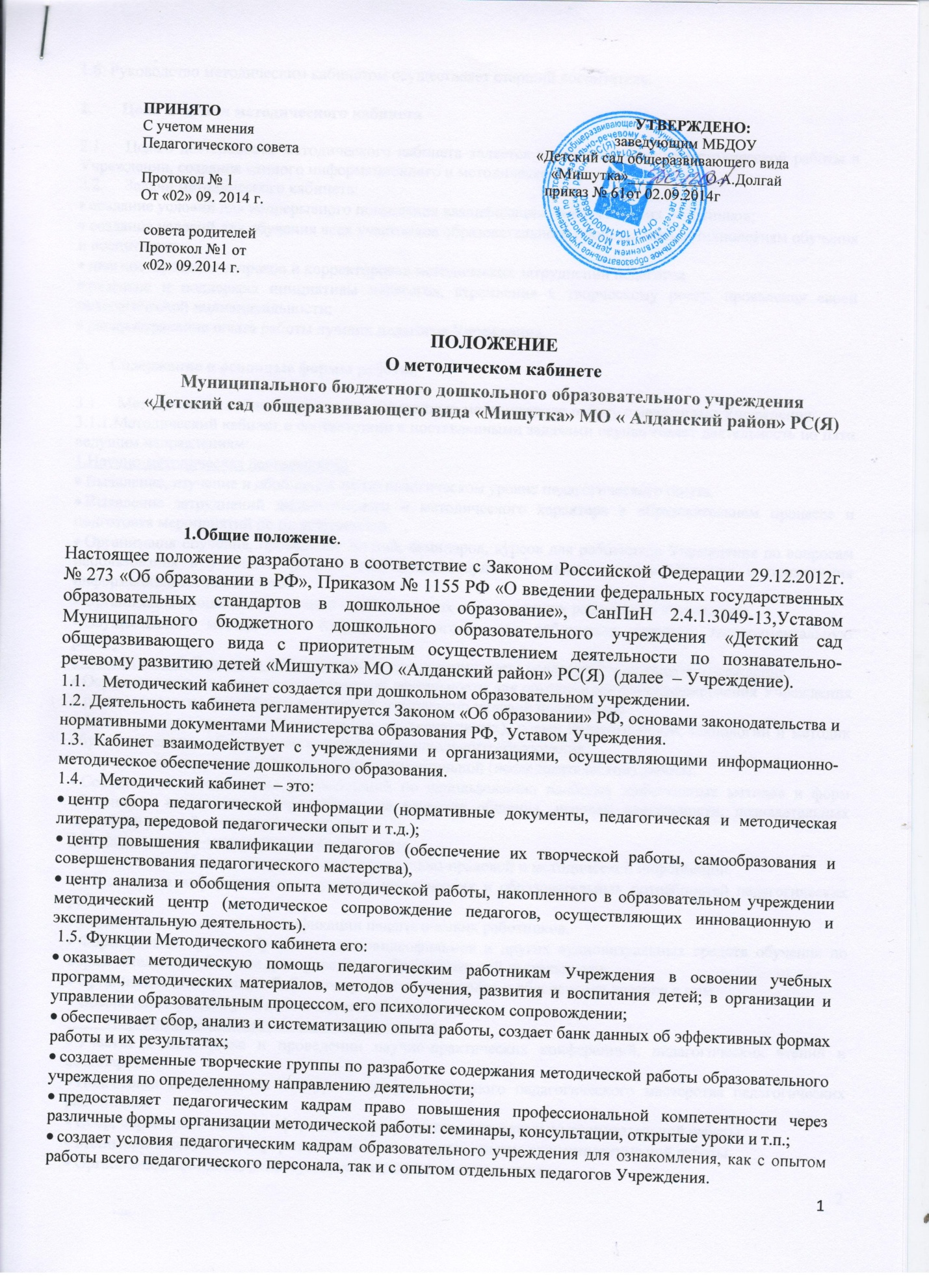 Руководство методическим кабинетом осуществляет старший воспитатель.2.       Цели и задачи методического кабинета2.1.     Целью деятельности методического кабинета является совершенствование методической работы в Учреждении, создание единого информационного и методического пространства.2.2.     Задачи методического кабинета:создание условий для непрерывного повышения квалификации педагогических работников;создание условий для обучения всех участников образовательного процесса новым технологиям обучения и воспитания;диагностирование запросов и корректировка методических затруднений педагоговразвитие и поддержка инициативы педагогов, стремления к творческому росту, проявления своей педагогической индивидуальности;распространение опыта работы лучших педагогов Учреждения.3.     Содержание и основные формы работы.3.1.    Методический кабинет организует постоянную методическую работу с педагогами Учреждения.3.1.1.Методический кабинет в соответствии с поставленными задачами осуществляет деятельность по пяти  ведущим направлениям:1.Научно-методическая деятельность:Выявление, изучение и обобщение на технологическом уровне педагогического опыта.Выявление затруднений дидактического и методического характера в образовательном процессе и подготовка мероприятий по их устранению.Организация обучения, проведение лекций, семинаров, курсов для работников Учреждения по вопросам использования в учебном процессе современных аудиовизуальных средств обучения и применения информационных технологий.Организация процессов аттестации педагогических и руководящих работников Учреждения.Осуществление методической поддержки педагогических работников, ведущих экспериментальную работу.2.Аналитико-обобщающая деятельность по организации учета педагогических кадров Учреждения.Осуществление планово-прогностической деятельности для организации функционирования Учреждения  в режиме развития (разработка концепции, комплексно-целевой программы).Адаптирование программ (вариативных, альтернативных), новых педагогических технологий и методик обучения в связи с обновлением содержания дошкольного образования.Определение направленной опытно-экспериментальной (исследовательской) работы.Составление методических рекомендаций по использованию наиболее эффективных методов и форм обучения и воспитания, направленных на развитие общения, игровой деятельности, познавательных процессов у детей дошкольного возраста.3.Информационно-методическая деятельность:Формирование банка педагогической, нормативно-правовой и методической информации.Обеспечение информационных, учебно-методических и образовательных потребностей педагогических работников.Содействие повышению квалификации педагогических работников.Формирование фонда обучающих киновидеофильмов и других аудиовизуальных средств обучения по образовательным областям для проведения образовательной деятельности.Организация электронных библиотек учебных материалов и обеспечение доступа к ним.Обеспечение фондов учебно-методической литературы.         4.Организационно-методическая деятельность:Участие в подготовке и проведении научно-практических конференций, педагогических чтений и семинаров.Подготовка и проведение конкурсов профессионального педагогического мастерства педагогических работников.Сбор, обработка и анализ информации о результатах воспитательно-воспитательной работы.Мониторинг состояния и формирование банка данных опытно-экспериментальной работы.Организация постоянно действующих семинаров по инновациям.Изучение и анализ состояния и результатов методической работы, определение направлений ее совершенствования.Прогнозирование, планирование и организация повышения квалификации и профессиональной переподготовки педагогических и руководящих работников образовательных учреждений, оказание им информационно-методической помощи в системе непрерывного образования.5.Диагностическая деятельность:Изучение, подбор и разработка материалов по диагностике деятельности педагогов и детей.Изучение индивидуальных особенностей ребенка в процессе его развития.Проведение диагностики на выявление степени готовности ребенка к обучению в школе.Комплексное оценивание педагогической деятельности и изучение потенциальных возможностей работников Учреждения, выявление обобщение и распространение передового педагогического опыта.Осуществление контроля и анализа состояния воспитательно-образовательного процесса, его качества. Оценка результативности педагогического процесса в Учреждении.3.2. Методический кабинет Учреждения должен иметь следующие материалы:·         основополагающие и регламентирующие документы государственной политики в области образования;·         список образовательных сайтов для работы в Интернет;·         методическую литературу, газетные публикации и журнальные статьи по актуальным вопросам деятельности;·         материалы справочного и рекомендательного характера по оформлению передового педагогического опыта, творческих проектов, грантов, конкурсных работ;·         материалы публикаций педагогов;·         материалы профессиональных конкурсов;·         материалы открытых занятий, мероприятий;·         разработки семинаров, конференций и иных форм работы с педагогическим персоналом;·         разработанные педагогами программы кружков, разработки занятий к ним;·         материалы методических бюллетеней;·         видеозаписи занятий и развлечений;·         аналитический банк данных по педагогическому персоналу;·         материалы научно-исследовательской деятельности педагогов (в электронном и печатном вариантах);·         стенды, отражающие организацию методической работы в образовательном учреждении.3.3. Методический кабинет работает по плану, согласованному и утвержденному Педагогическим советом.4.      Права и обязанности4.1.    Методический кабинет имеет право на:·         разработку  методических рекомендаций, контрольно-диагностических и дидактических материалов;·         подготовку методических материалов для публикации в журналах;·         помощь в сопровождении исследовательской работы педагогов.4.2. Методический кабинет обязан:·         обеспечить качество оказываемых методических услуг;·         осуществлять свою деятельность в соответствии с утвержденным планом работы;·         согласовывать с педагогическим советом план работы и изменения в нем;·         обеспечивать систематическое повышение уровня профессиональной компетентности своих педагогических кадров;·         регулярно анализировать свою деятельность.5. Материальная база.5.1. Методический кабинет финансируется, в соответствии с утвержденной сметой расходов Учреждения.5.2. Методический кабинет имеет помещение, компьютерную и офисную технику, необходимые для нормальной деятельности работников, для размещения методической и справочной литературы, проведении совещаний, семинаров и консультаций. 